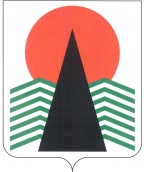 АДМИНИСТРАЦИЯ  НЕФТЕЮГАНСКОГО  РАЙОНАпостановлениег.НефтеюганскО внесении изменений в постановление администрацииНефтеюганского района от 15.11.2016 № 1996-па «Об Антинаркотической комиссии Нефтеюганского района»В связи с организационно-кадровыми изменениями  п о с т а н о в л я ю:Внести изменения в постановление администрации Нефтеюганского района от 15.11.2016 № 1996-па  «Об Антинаркотической комиссии Нефтеюганского района», изложив приложение № 1 к постановлению в редакции согласно приложению к настоящему постановлению.Настоящее постановление подлежит размещению на официальном сайте органов местного самоуправления Нефтеюганского района.Контроль за выполнением постановления осуществляю лично. Глава района 					 		Г.В.ЛапковскаяПриложениек постановлению администрации Нефтеюганского районаот 18.10.2017 № 1817-паПерсональный составАнтинаркотической комиссии Нефтеюганского районаПредседатель комиссии – Глава Нефтеюганского районазаместитель председателя комиссии – первый заместитель главы Нефтеюганского районазаместитель председателя комиссии – начальник отдела профилактики терроризма и правонарушений комитета гражданской защиты населения Нефтеюганского районасекретарь Антинаркотической комиссии.Члены комиссии:заместитель главы Нефтеюганского районапомощник главы Нефтеюганского районадиректор департамента образования и молодёжной политики Нефтеюганского районадиректор департамента культуры и спорта Нефтеюганского районаначальник управления по связям с общественностью администрации Нефтеюганского районавоенный комиссар городов Нефтеюганск, Пыть-Ях и Нефтеюганского района Ханты-Мансийского автономного округа - Югры (по согласованию)директор казенного учреждения Ханты-Мансийского автономного округа - Югры «Нефтеюганский центр занятости населения» (по согласованию)начальник управления социальной защиты населения по г.Нефтеюганску 
и Нефтеюганскому району (по согласованию)начальник отдела Министерства внутренних дел России по Нефтеюганскому району (по согласованию)заместитель начальника Нефтеюганского межмуниципального отдела вневедомственной охраны – филиала  Федерального государственного казенного учреждения «Управление вневедомственной охраны войск национальной гвардии Российской Федерации по Ханты-Мансийскому автономному округу - Югре»
(по согласованию)главный врач бюджетного учреждения Ханты-Мансийского автономного округа - Югры «Нефтеюганская районная больница» (по согласованию)начальник филиала по Нефтеюганскому району Федерального казенного учреждения уголовно-исполнительной инспекции управления Федеральной службы исполнения наказаний по Ханты-Мансийскому автономному округу - Югре 
(по согласованию)начальник пятого отделения в г.Нефтеюганске службы по Ханты-Мансийскому автономному округу регионального управления Федеральной службы безопасности Российской Федерации по Тюменской области (по согласованию)атаман станичного казачьего общества «Георгиевская» (по согласованию).18.10.2017№ 1817-па№ 1817-па